Puzzelblad Dagen – oplossingen1 zondag / zomerdag2 verjaardag / feestdag3 hemelvaart(sdag)4 nieuwjaarsdag5 donderdag6 sportdag7 koningsdag  / koninginnedag8 kijkdag9 eerste kerstdag10 tweede kerstdag11 maandag12 baaldag13 dierendag14 eerste paasdag15 tweede paasdag16 snipperdag17 werkdag18 wasdag19 vrijdag / trouwdag20 marktdagNamen van dagen om zelf mee aan de slag te gaan:zomerdag, herfstdag, winterdag, lentedag, geboortedag, sterfdag, vlaggetjesdag, rustdag,vaderdag, moederdag, studiedag, oudejaarsdag, betaaldag, pinksterdag, schrikkeldag,bevrijdingsdag, schooldag, rokjesdag, trouwdag, valentijnsdag, open dag, verkiezingsdagWat moeilijker: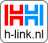 voorlichtingsdag, introductiedag, vervaldag                                                             